Dagje Schiermonnikoog Het startweekend is er nog niet geweest maar toch hadden wij 3 september alvast een leuke start van het clubseizoen. Vroeg in de ochtend gingen we onderweg om op tijd bij de boot te zijn naar Schiermonnikoog. We hadden het die dag super getroffen met het weer, de hele dag een stralende zon! Heerlijk gefietst, vliegers geknutseld en uiteraard het water in gegaan, genieten op het strand! Toen we zouden gaan volleyballen was de bal helaas nergens meer te vinden, maar dat mocht de pret niet drukken. Dan maar snel weer op de fiets om vervolgens een ijsje te halen. De dag vloog om! Toen we met de boot weer aan vaste land kwamen zijn we uiteraard terug gereden naar de Mienskip. Daar stond de keukencommissie klaar voor ons met patat en snacks. Een heerlijke en gezellige afsluiting van een stralend leuke dag. Op naar het nieuwe seizoen, waar we vast nog veel leuke momenten zullen hebben! 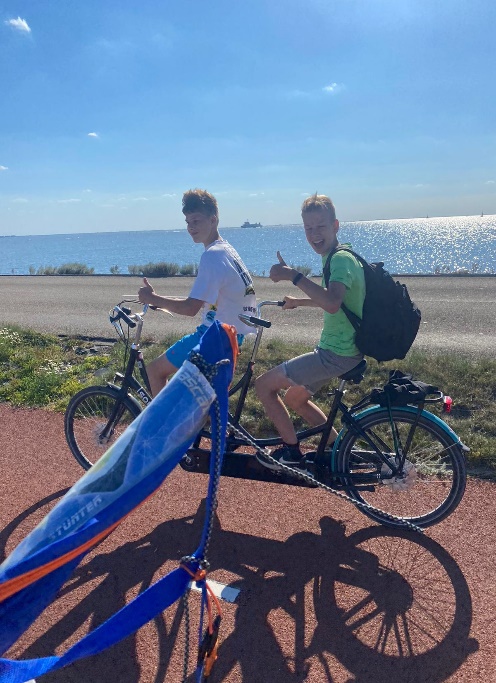 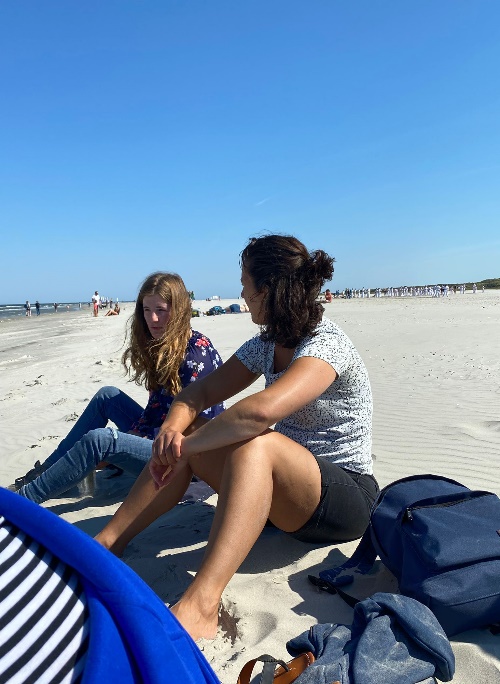 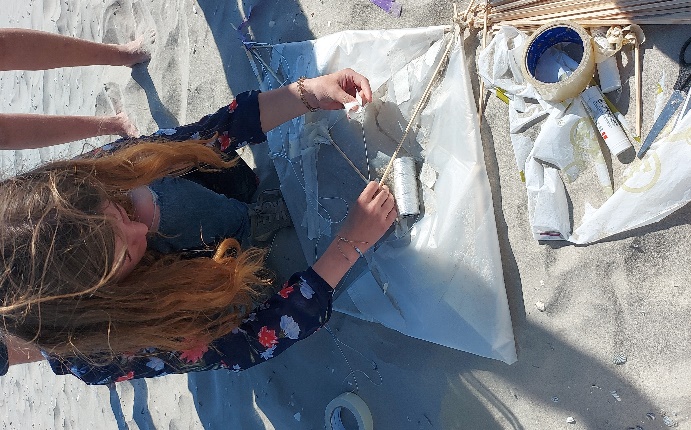 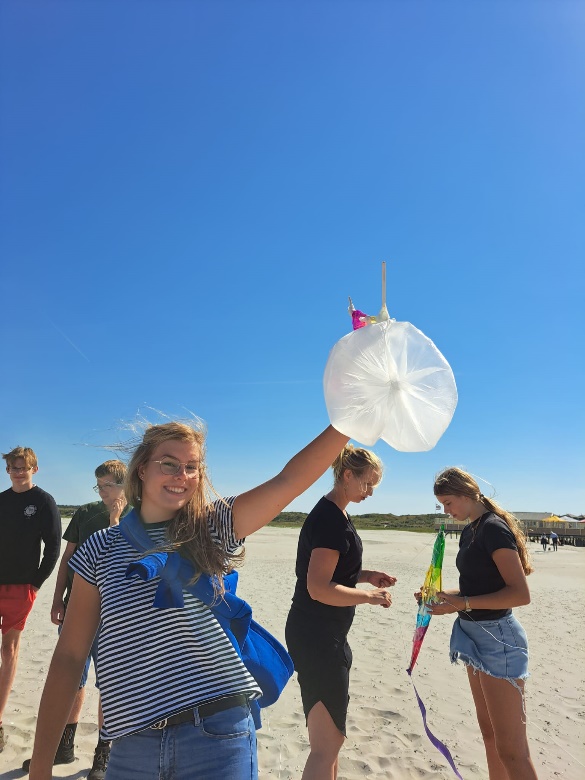 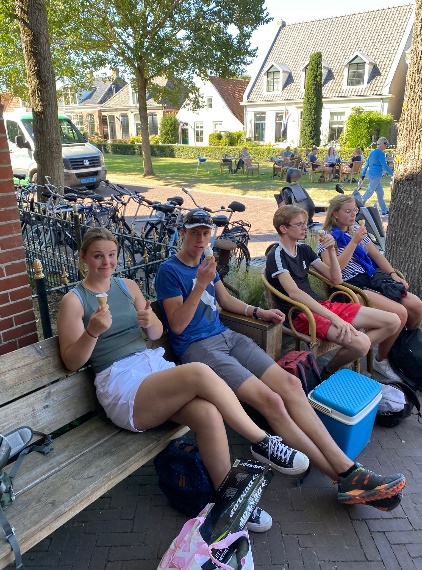 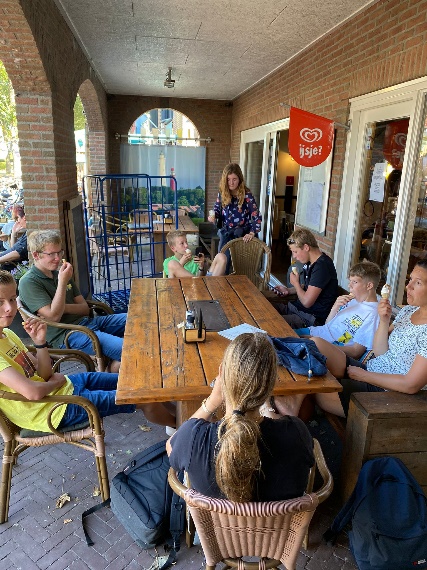 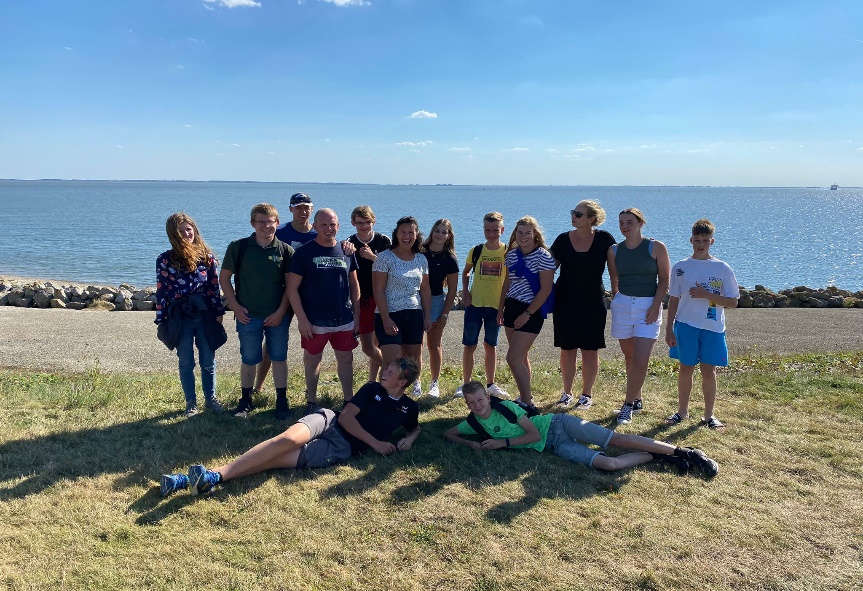 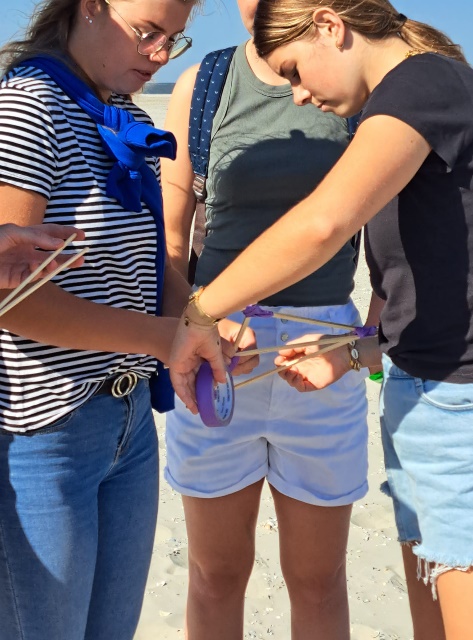 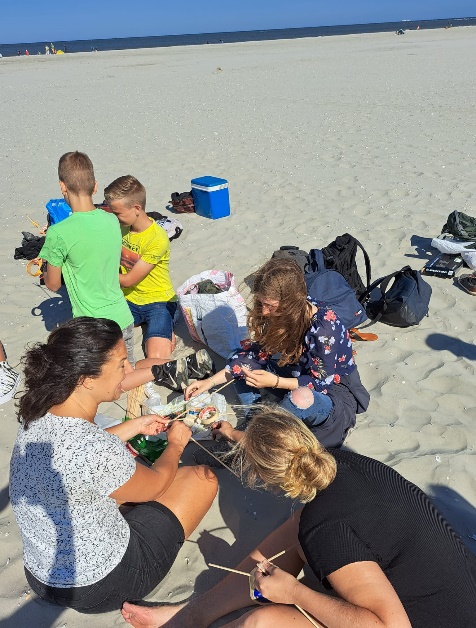 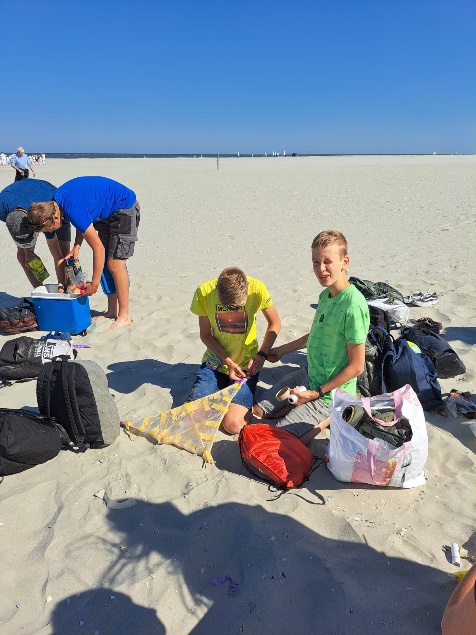 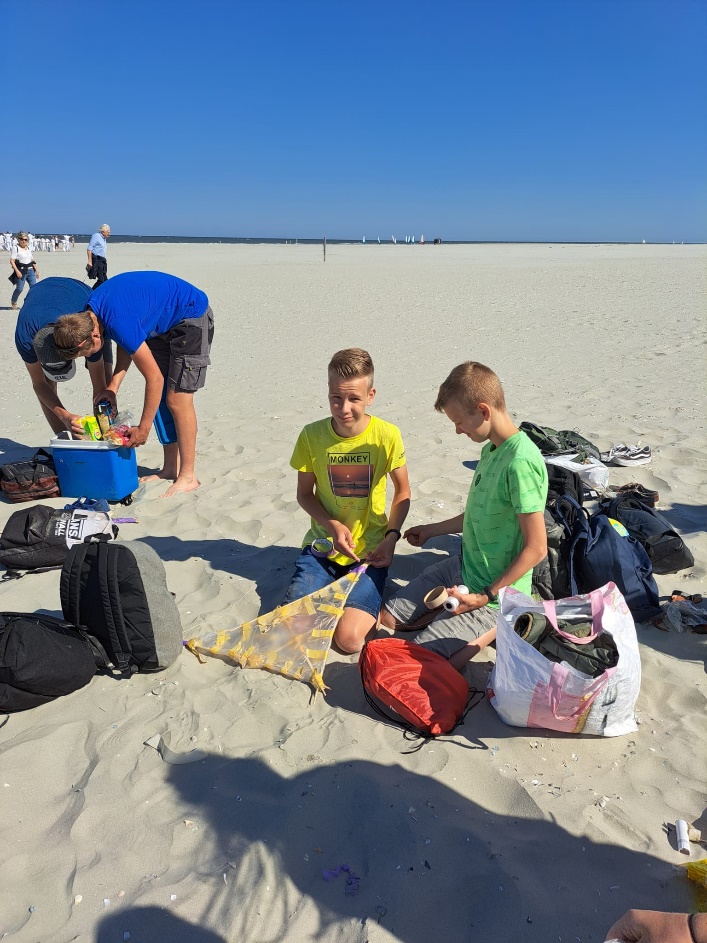 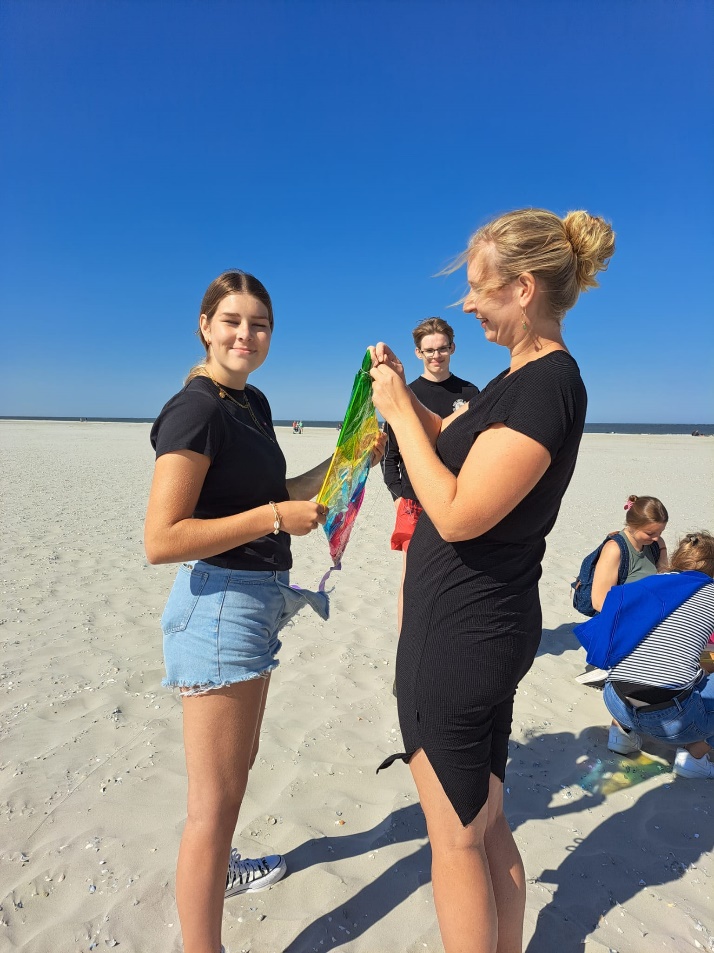 